SmartHealth Customized Activity Request FormGuidelinesSubmit your request at least 30 days ahead of your desired launch date. Instructions Enter your information below (or print, fill out, and scan)Email this form to: customactivityrequest@limeade.comLimeade works with you to get request approved.You will hear from us as soon as possible to begin promoting your custom SmartHealth activity.Limeade works with you to get request approved. You will hear from us as soon as possible to begin promotion.Enter your details (Click and type enter text)Enter activity details (Click and type here to enter text)See the screenshot example on the next page to help fill out the following details. ***See the following page for a screenshot outlining all of the components requested***Screenshot DiagramExample of a finished activity, diagraming how the fields above fit with a finished activity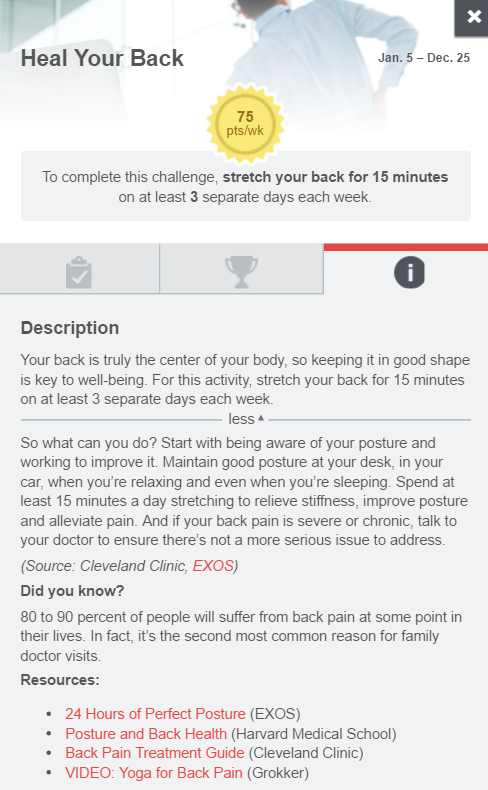 ORGANIZATION:NAME:PHONE:EMAIL:TITLE:POINTS:TRACKING DETAILS:ACTIVITY REQUIREMENT:DEVICE-ENABLED:DATES:SHORT DESCRIPTION:LONG DESCRIPTION:IMAGE: